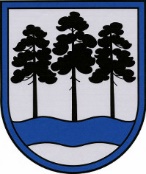 OGRES  NOVADA  PAŠVALDĪBAReģ.Nr.90000024455, Brīvības iela 33, Ogre, Ogres nov., LV-5001tālrunis 65071160, e-pasts: ogredome@ogresnovads.lv, www.ogresnovads.lv PAŠVALDĪBAS DOMES ĀRKĀRTAS SĒDES PROTOKOLA IZRAKSTS1.Par finansējuma piešķiršanuAr Ogres novada pašvaldības domes 2022. gada 25. augusta lēmumu “Par nodibinājuma izveidi” (protokola izraksts Nr. 19; 28.) tika nolemts izveidot pašvaldības nodibinājumu “Nodibinājums ONB” (turpmāk arī – nodibinājums) šādu mērķu īstenošanai:izveidot profesionālu, augsta līmeņa basketbola klubu Ogrē;izveidot bērnu un jauniešu basketbola klubu sistēmu un tā integrāciju profesionālajā basketbola līmenī;saglabāt un attīstīt Ogres basketbola tradīcijas Latvijā un ārpus tās;popularizēt Ogres un Latvijas basketbola vārdu;organizēt un piedalīties dažādos projektos un aktivitātēs, kas saistīti ar basketbola un Ogres valstspilsētas un novada popularizēšanu.Saskaņā ar Uzņēmumu reģistra 2022. gada 4. oktobra lēmumu Nr. 6-24/75322/1 “Par nodibinājuma ierakstīšanu biedrību un nodibinājumu reģistrā” (Ogres novada pašvaldībā saņemts 2022. gada 4. oktobrī un reģistrēts ar Nr. 2-4.3/2628) nodibinājums “Nodibinājums ONB” ierakstīts biedrību un nodibinājumu reģistrā kā nodokļu maksātājs, piešķirot vienoto reģistrācijas numuru 40008319009 un vienotās euro maksājumu telpas maksājuma saņēmēja identifikatoru LV10ZZZ40008319009.Ņemot vērā nodibinājuma “Nodibinājums ONB” valdes locekļa R. Sirsniņa iesniegto finanšu tāmi nolūkā nodrošināt nodibinājuma darbību atbilstoši tam noteiktajiem mērķiem un to, ka ar 2022. gada 1. oktobri ir sākusies basketbola spēļu sezona 2022./2023.gadam, pamatojoties uz likuma “Par pašvaldībām” 15. panta pirmās daļas 4. un 6. punktu, 14. panta otrās daļas 6. punktu, Sporta likuma 7. panta pirmās daļas 3. un 6. punktu, likuma “Par pašvaldību budžetiem” 16. panta otrā daļa, balsojot: ar 14 balsīm "Par" (Andris Krauja, Artūrs Mangulis, Atvars Lakstīgala, Dace Māliņa, Dace Veiliņa, Dainis Širovs, Egils Helmanis, Ilmārs Zemnieks, Indulis Trapiņš, Jānis Kaijaks, Jānis Siliņš, Kaspars Bramanis, Pāvels Kotāns, Valentīns Špēlis), "Pret" – 1 (Raivis Ūzuls), "Atturas" – 2 (Edgars Gribusts, Jānis Lūsis), Ogres novada pašvaldības dome NOLEMJ:Piešķirt nodibinājumam “Nodibinājums ONB”, reģistrācijas numurs 40008319009,  finanšu līdzekļus 160 000 EUR (viens simts sešdesmit tūkstoši euro) apmērā nodibinājuma darbības nodrošināšanai 2022. gadam.Šī lēmuma 1. punktā minētos finanšu līdzekļus paredzēt no Ogres novada pašvaldības budžeta 2022. gadam “Izdevumi neparedzētiem gadījumiem”.Uzdot Ogres novada pašvaldības izpilddirektora vietniecei nodrošināt finansēšanas līguma noslēgšanu ar nodibinājumu “Nodibinājums ONB”, reģistrācijas numurs 400083190, par pašvaldības piešķirto finanšu līdzekļu izlietošanas kārtību.Uzdot Ogres novada pašvaldības Centrālās administrācijas Finanšu nodaļai pārskaitīt nodibinājumam “Nodibinājums ONB”, reģistrācijas numurs 40008319009, šī lēmuma 1. punktā minēto summu, maksājumu veicot uz nodibinājuma norēķinu kontu ne vēlāk kā nākamajā darba dienā no šī lēmuma spēkā stāšanās dienas.Uzdot Ogres novada pašvaldības Centrālās administrācijas Budžeta nodaļai veikt grozījumus Ogres novada pašvaldības budžetā 2022. gadam, paredzot šī lēmuma 1. punktā minētos finanšu līdzekļus Ogres novada pašvaldības domes 2022. gada 25. augusta lēmuma “Par nodibinājuma izveidi” (protokola izraksts Nr. 19; 28.) izpildei.Kontroli par lēmuma izpildi uzdot Ogres novada pašvaldības izpilddirektoram.(Sēdes vadītāja,domes priekšsēdētāja E.Helmaņa paraksts)Ogrē, Brīvības ielā 33                   Nr.23 2022. gada 6.oktobrī